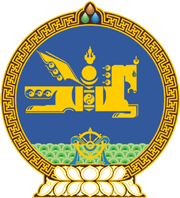 МОНГОЛ УЛСЫН ХУУЛЬ2023 оны 06 сарын 16 өдөр                                                                  Төрийн ордон, Улаанбаатар хот     СОНГУУЛИЙН АВТОМАТЖУУЛСАН     СИСТЕМИЙН ТУХАЙ ХУУЛИЙН     ЗАРИМ ХЭСЭГ ХҮЧИНГҮЙ     БОЛСОНД ТООЦОХ ТУХАЙ1 дүгээр зүйл.Сонгуулийн автоматжуулсан системийн тухай хуулийн 28 дугаар зүйлийн 28.3 дахь хэсгийг хүчингүй болсонд тооцсугай.	2 дугаар зүйл.Энэ хуулийг Төрийн болон орон нутгийн өмчийн хөрөнгөөр бараа, ажил, үйлчилгээ худалдан авах тухай хууль /Шинэчилсэн найруулга/ хүчин төгөлдөр болсон өдрөөс эхлэн дагаж мөрдөнө. 	МОНГОЛ УЛСЫН 	ИХ ХУРЛЫН ДАРГА 				Г.ЗАНДАНШАТАР 